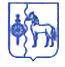 Муниципальное бюджетное общеобразовательное учреждениесредняя общеобразовательная школа с. Берёзовка Данковскогомуниципального района Липецкой областиПРИКАЗот 126 мая  2020 года                                                                  № 140Об итогах проведения учебныхсборов с юношами 10-х классов	В соответствии с Распоряжением Администрации Липецкой области от 12 мая 2020 года № 315 – р «»на базе  МБОУ «Первомайская средняя общеобразовательная школа» с  5 по  9  июня  20 Об организации в Липецкой области в 2020 году учебных сборов с учащимися образовательных организаций среднего общего образования, студентами профессиональных образовательных организаций» , приказа отдела образования администрации Данковского муниципального района Липецкой области от 15.05.2020 г. № 172 «О проведении учебных сборов с  обучающимися 10-х классов в 2020 году», приказа МБОУ СОШ с. Берёзовка от 15  мая 2020  г.                                                                                                 №  131 «О проведении учебных сборов с  обучающимися 10-х классов в 2020 году в МБОУ СОШ с. Берёзовка» с 18.05.2020 года по 22.05.2020 года   проводились учебные сборы в дистанционном режиме.  В них приняло участие  4  юноши 10 класса.   	Проведенные занятия способствовали обучению основам военной службы, выполнению учебной программы курса «Основы безопасности жизнедеятельности» в 10 классе. Необходимо отметить, что  учебные сборы проведены  на должном  организационно – методическом уровне. Учебный план учебных сборов с учащимися 10 классов школ выполнен полностью. Все учащиеся приобрели необходимые теоретические знания и практические навыки.  В связи с вышеизложенным  приказываю:1.Утвердить итоги учебных сборов с юношами 10-ых классов (приложение).2.Отметить выполнение поставленных целей и задач учебных сборов, а также хороший уровень изучения основ военной службы.3. Объявить благодарность за хорошую организацию и проведение учебных сборов в дистанционном режиме учителя основ безопасности и жизнедеятельности Шустикова А.П.4. Контроль за исполнением настоящего приказа возложить на заместителя директора Зубкову С.В.Директор МБОУ СОШ с. Берёзовка                                       Шерстобитова Н.Г.С приказом ознакомлены:Приложение  ВЕДОМОСТЬрезультатов сдачи дисциплин на учебных  сборах обучающимися 10 класса на базе МБОУ СОШ с. Берёзовка в дистанционном форматеза 2019- 2020 учебный год№ п/пФ.И.О.Дисциплины, оценкаДисциплины, оценкаДисциплины, оценкаДисциплины, оценкаДисциплины, оценкаДисциплины, оценкаПримечание№ п/пФ.И.О.Тактическая подготовкаОгневая подготовкаСтроевая подготовкаВоенно- медицинская подготовкаИтоговая проверочная работа Общая оценка за сборы1.Петрушин Иван Эдуардович4444442.Титов Юрий Андреевич5555553.Хайлов Дмитрий Юрьевич4444444.Христофоров Константин Игоревич444444